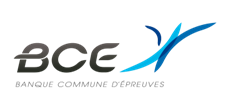 MODELE DE RAPPORT 
20231 – Le sujet2 – Barème, attentes du jury3 – Remarques de correction, commentaires synthétiques (ce qui a été bien traité/compris, ce qui a été mal traité/mal compris, exemples de plans, corrigé type)4 – Conseils aux futurs candidats5 – Suggestions d’améliorations pour cette épreuve (non publiées)